2022-2023Bachelor of Science (B.S.) Degree – Biology Major – Molecular and Biochemistry Concentration
 Name:        ID:      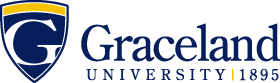 Bachelor of Science (B.S.) Degree – Biology Major – Molecular and Biochemistry Concentration
 Name:        ID:      Bachelor of Science (B.S.) Degree – Biology Major – Molecular and Biochemistry Concentration
 Name:        ID:      Bachelor of Science (B.S.) Degree – Biology Major – Molecular and Biochemistry Concentration
 Name:        ID:      Bachelor of Science (B.S.) Degree – Biology Major – Molecular and Biochemistry Concentration
 Name:        ID:      Bachelor of Science (B.S.) Degree – Biology Major – Molecular and Biochemistry Concentration
 Name:        ID:      Bachelor of Science (B.S.) Degree – Biology Major – Molecular and Biochemistry Concentration
 Name:        ID:      Bachelor of Science (B.S.) Degree – Biology Major – Molecular and Biochemistry Concentration
 Name:        ID:      Courses in BOLD are required by this majorCourses in ITALIC are strongly recommended+denotes courses offered only every other year§ Indicates general education requirement.  *Indicates course satisfies general education requirement.Students must choose one 3-hour course in each of the following areas: Art, History, Humanities, Natural Science and Social SciencesALSO REQUIRED FOR GRADUATION:120 credit hours39 Upper division credits2.00 GPACompletion of all requirementsKey:GE##=General EducationLL=Life & LeadershipSS=Strategic SkillsUpdated:10-4-2022Bachelor of Science (B.S.) Degree – Biology Major – Molecular and Biochemistry Concentration
 Name:        ID:      Bachelor of Science (B.S.) Degree – Biology Major – Molecular and Biochemistry Concentration
 Name:        ID:      Bachelor of Science (B.S.) Degree – Biology Major – Molecular and Biochemistry Concentration
 Name:        ID:      Bachelor of Science (B.S.) Degree – Biology Major – Molecular and Biochemistry Concentration
 Name:        ID:      Bachelor of Science (B.S.) Degree – Biology Major – Molecular and Biochemistry Concentration
 Name:        ID:      Bachelor of Science (B.S.) Degree – Biology Major – Molecular and Biochemistry Concentration
 Name:        ID:      Bachelor of Science (B.S.) Degree – Biology Major – Molecular and Biochemistry Concentration
 Name:        ID:      Bachelor of Science (B.S.) Degree – Biology Major – Molecular and Biochemistry Concentration
 Name:        ID:      Courses in BOLD are required by this majorCourses in ITALIC are strongly recommended+denotes courses offered only every other year§ Indicates general education requirement.  *Indicates course satisfies general education requirement.Students must choose one 3-hour course in each of the following areas: Art, History, Humanities, Natural Science and Social SciencesALSO REQUIRED FOR GRADUATION:120 credit hours39 Upper division credits2.00 GPACompletion of all requirementsKey:GE##=General EducationLL=Life & LeadershipSS=Strategic SkillsUpdated:10-4-2022First Year FallLearning OutcomeSem HoursDate MetFirst Year SpringLearning OutcomeSem HoursDate MetCourses in BOLD are required by this majorCourses in ITALIC are strongly recommended+denotes courses offered only every other year§ Indicates general education requirement.  *Indicates course satisfies general education requirement.Students must choose one 3-hour course in each of the following areas: Art, History, Humanities, Natural Science and Social SciencesALSO REQUIRED FOR GRADUATION:120 credit hours39 Upper division credits2.00 GPACompletion of all requirementsKey:GE##=General EducationLL=Life & LeadershipSS=Strategic SkillsUpdated:10-4-2022BIOL1500 Biology I w/ lab *§GE3D4BIOL1520 Biology II w/ lab4Courses in BOLD are required by this majorCourses in ITALIC are strongly recommended+denotes courses offered only every other year§ Indicates general education requirement.  *Indicates course satisfies general education requirement.Students must choose one 3-hour course in each of the following areas: Art, History, Humanities, Natural Science and Social SciencesALSO REQUIRED FOR GRADUATION:120 credit hours39 Upper division credits2.00 GPACompletion of all requirementsKey:GE##=General EducationLL=Life & LeadershipSS=Strategic SkillsUpdated:10-4-2022CHEM1410 General Chemistry I Workshop*4CHEM1420 General Chemistry II Workshop4Courses in BOLD are required by this majorCourses in ITALIC are strongly recommended+denotes courses offered only every other year§ Indicates general education requirement.  *Indicates course satisfies general education requirement.Students must choose one 3-hour course in each of the following areas: Art, History, Humanities, Natural Science and Social SciencesALSO REQUIRED FOR GRADUATION:120 credit hours39 Upper division credits2.00 GPACompletion of all requirementsKey:GE##=General EducationLL=Life & LeadershipSS=Strategic SkillsUpdated:10-4-2022MATH1510 Calculus I* or MATH1500 Applied Calculus*GE2B3-4CHEM1450 Introduction to Organic and Biochemistry 1Courses in BOLD are required by this majorCourses in ITALIC are strongly recommended+denotes courses offered only every other year§ Indicates general education requirement.  *Indicates course satisfies general education requirement.Students must choose one 3-hour course in each of the following areas: Art, History, Humanities, Natural Science and Social SciencesALSO REQUIRED FOR GRADUATION:120 credit hours39 Upper division credits2.00 GPACompletion of all requirementsKey:GE##=General EducationLL=Life & LeadershipSS=Strategic SkillsUpdated:10-4-2022UNIV1100 Digital fluency and citizenship  SS3ENGL1100 – Composition IGE1A3Courses in BOLD are required by this majorCourses in ITALIC are strongly recommended+denotes courses offered only every other year§ Indicates general education requirement.  *Indicates course satisfies general education requirement.Students must choose one 3-hour course in each of the following areas: Art, History, Humanities, Natural Science and Social SciencesALSO REQUIRED FOR GRADUATION:120 credit hours39 Upper division credits2.00 GPACompletion of all requirementsKey:GE##=General EducationLL=Life & LeadershipSS=Strategic SkillsUpdated:10-4-2022LEAD1100 Self leadership ILL2 LEAD1200 Self Leadership IILL2Courses in BOLD are required by this majorCourses in ITALIC are strongly recommended+denotes courses offered only every other year§ Indicates general education requirement.  *Indicates course satisfies general education requirement.Students must choose one 3-hour course in each of the following areas: Art, History, Humanities, Natural Science and Social SciencesALSO REQUIRED FOR GRADUATION:120 credit hours39 Upper division credits2.00 GPACompletion of all requirementsKey:GE##=General EducationLL=Life & LeadershipSS=Strategic SkillsUpdated:10-4-2022UNIV1200 Health and Wholeness SS3Courses in BOLD are required by this majorCourses in ITALIC are strongly recommended+denotes courses offered only every other year§ Indicates general education requirement.  *Indicates course satisfies general education requirement.Students must choose one 3-hour course in each of the following areas: Art, History, Humanities, Natural Science and Social SciencesALSO REQUIRED FOR GRADUATION:120 credit hours39 Upper division credits2.00 GPACompletion of all requirementsKey:GE##=General EducationLL=Life & LeadershipSS=Strategic SkillsUpdated:10-4-2022Total Hours16 -17Total Hours17Courses in BOLD are required by this majorCourses in ITALIC are strongly recommended+denotes courses offered only every other year§ Indicates general education requirement.  *Indicates course satisfies general education requirement.Students must choose one 3-hour course in each of the following areas: Art, History, Humanities, Natural Science and Social SciencesALSO REQUIRED FOR GRADUATION:120 credit hours39 Upper division credits2.00 GPACompletion of all requirementsKey:GE##=General EducationLL=Life & LeadershipSS=Strategic SkillsUpdated:10-4-2022Notes:  Join clubs and organizations on campus (Science club etc).   Start your networking circle by signing up for GU4U - https://my.graceland.edu/ICS/Alumni_and_Friends/GU4U/  Find winter break or summer job shadowing and volunteer opportunities. Students who are considering, or are currently, a double major in chemistry, will need to take MATH1510.  If you have transferred in a composition course, take a liberal learning course in its place.  Notes:  Join clubs and organizations on campus (Science club etc).   Start your networking circle by signing up for GU4U - https://my.graceland.edu/ICS/Alumni_and_Friends/GU4U/  Find winter break or summer job shadowing and volunteer opportunities. Students who are considering, or are currently, a double major in chemistry, will need to take MATH1510.  If you have transferred in a composition course, take a liberal learning course in its place.  Notes:  Join clubs and organizations on campus (Science club etc).   Start your networking circle by signing up for GU4U - https://my.graceland.edu/ICS/Alumni_and_Friends/GU4U/  Find winter break or summer job shadowing and volunteer opportunities. Students who are considering, or are currently, a double major in chemistry, will need to take MATH1510.  If you have transferred in a composition course, take a liberal learning course in its place.  Notes:  Join clubs and organizations on campus (Science club etc).   Start your networking circle by signing up for GU4U - https://my.graceland.edu/ICS/Alumni_and_Friends/GU4U/  Find winter break or summer job shadowing and volunteer opportunities. Students who are considering, or are currently, a double major in chemistry, will need to take MATH1510.  If you have transferred in a composition course, take a liberal learning course in its place.  Notes:  Join clubs and organizations on campus (Science club etc).   Start your networking circle by signing up for GU4U - https://my.graceland.edu/ICS/Alumni_and_Friends/GU4U/  Find winter break or summer job shadowing and volunteer opportunities. Students who are considering, or are currently, a double major in chemistry, will need to take MATH1510.  If you have transferred in a composition course, take a liberal learning course in its place.  Notes:  Join clubs and organizations on campus (Science club etc).   Start your networking circle by signing up for GU4U - https://my.graceland.edu/ICS/Alumni_and_Friends/GU4U/  Find winter break or summer job shadowing and volunteer opportunities. Students who are considering, or are currently, a double major in chemistry, will need to take MATH1510.  If you have transferred in a composition course, take a liberal learning course in its place.  Notes:  Join clubs and organizations on campus (Science club etc).   Start your networking circle by signing up for GU4U - https://my.graceland.edu/ICS/Alumni_and_Friends/GU4U/  Find winter break or summer job shadowing and volunteer opportunities. Students who are considering, or are currently, a double major in chemistry, will need to take MATH1510.  If you have transferred in a composition course, take a liberal learning course in its place.  Notes:  Join clubs and organizations on campus (Science club etc).   Start your networking circle by signing up for GU4U - https://my.graceland.edu/ICS/Alumni_and_Friends/GU4U/  Find winter break or summer job shadowing and volunteer opportunities. Students who are considering, or are currently, a double major in chemistry, will need to take MATH1510.  If you have transferred in a composition course, take a liberal learning course in its place.  Courses in BOLD are required by this majorCourses in ITALIC are strongly recommended+denotes courses offered only every other year§ Indicates general education requirement.  *Indicates course satisfies general education requirement.Students must choose one 3-hour course in each of the following areas: Art, History, Humanities, Natural Science and Social SciencesALSO REQUIRED FOR GRADUATION:120 credit hours39 Upper division credits2.00 GPACompletion of all requirementsKey:GE##=General EducationLL=Life & LeadershipSS=Strategic SkillsUpdated:10-4-2022Second Year FallLearning OutcomeSemHoursDate MetSecond Year SpringLearning OutcomeSem HoursDate MetCourses in BOLD are required by this majorCourses in ITALIC are strongly recommended+denotes courses offered only every other year§ Indicates general education requirement.  *Indicates course satisfies general education requirement.Students must choose one 3-hour course in each of the following areas: Art, History, Humanities, Natural Science and Social SciencesALSO REQUIRED FOR GRADUATION:120 credit hours39 Upper division credits2.00 GPACompletion of all requirementsKey:GE##=General EducationLL=Life & LeadershipSS=Strategic SkillsUpdated:10-4-2022BIOL2100 Cell Biology and Genetics w/ lab4BIOL2360 Microbiology w/ lab4Courses in BOLD are required by this majorCourses in ITALIC are strongly recommended+denotes courses offered only every other year§ Indicates general education requirement.  *Indicates course satisfies general education requirement.Students must choose one 3-hour course in each of the following areas: Art, History, Humanities, Natural Science and Social SciencesALSO REQUIRED FOR GRADUATION:120 credit hours39 Upper division credits2.00 GPACompletion of all requirementsKey:GE##=General EducationLL=Life & LeadershipSS=Strategic SkillsUpdated:10-4-2022CHEM3410/3411 Org Chem I w/lab4CHEM3420/3421 Org Chem II w/lab4Courses in BOLD are required by this majorCourses in ITALIC are strongly recommended+denotes courses offered only every other year§ Indicates general education requirement.  *Indicates course satisfies general education requirement.Students must choose one 3-hour course in each of the following areas: Art, History, Humanities, Natural Science and Social SciencesALSO REQUIRED FOR GRADUATION:120 credit hours39 Upper division credits2.00 GPACompletion of all requirementsKey:GE##=General EducationLL=Life & LeadershipSS=Strategic SkillsUpdated:10-4-2022PHYS1410 Elements of Physics I w/lab4PHYS1420 Elements of Physics II w/lab 4Courses in BOLD are required by this majorCourses in ITALIC are strongly recommended+denotes courses offered only every other year§ Indicates general education requirement.  *Indicates course satisfies general education requirement.Students must choose one 3-hour course in each of the following areas: Art, History, Humanities, Natural Science and Social SciencesALSO REQUIRED FOR GRADUATION:120 credit hours39 Upper division credits2.00 GPACompletion of all requirementsKey:GE##=General EducationLL=Life & LeadershipSS=Strategic SkillsUpdated:10-4-2022COMM1100 – Foundations of Public SpeakingGE1B3ENGL2110 – Composition IIGE1C3Courses in BOLD are required by this majorCourses in ITALIC are strongly recommended+denotes courses offered only every other year§ Indicates general education requirement.  *Indicates course satisfies general education requirement.Students must choose one 3-hour course in each of the following areas: Art, History, Humanities, Natural Science and Social SciencesALSO REQUIRED FOR GRADUATION:120 credit hours39 Upper division credits2.00 GPACompletion of all requirementsKey:GE##=General EducationLL=Life & LeadershipSS=Strategic SkillsUpdated:10-4-2022LEAD2100 Group Leadership I LL2LEAD2200 Group Leadership II LL2Courses in BOLD are required by this majorCourses in ITALIC are strongly recommended+denotes courses offered only every other year§ Indicates general education requirement.  *Indicates course satisfies general education requirement.Students must choose one 3-hour course in each of the following areas: Art, History, Humanities, Natural Science and Social SciencesALSO REQUIRED FOR GRADUATION:120 credit hours39 Upper division credits2.00 GPACompletion of all requirementsKey:GE##=General EducationLL=Life & LeadershipSS=Strategic SkillsUpdated:10-4-2022Total Hours17Total Hours17Courses in BOLD are required by this majorCourses in ITALIC are strongly recommended+denotes courses offered only every other year§ Indicates general education requirement.  *Indicates course satisfies general education requirement.Students must choose one 3-hour course in each of the following areas: Art, History, Humanities, Natural Science and Social SciencesALSO REQUIRED FOR GRADUATION:120 credit hours39 Upper division credits2.00 GPACompletion of all requirementsKey:GE##=General EducationLL=Life & LeadershipSS=Strategic SkillsUpdated:10-4-2022Notes:   Find student leadership positions or join a club or organization on campus (Science club, etc.).  Check in with faculty regarding any standardized tests/requirements for grad school.  Find winter break or summer job-shadowing and volunteer opportunities. If you have transferred in a composition course, take a liberal learning course in its place.  Notes:   Find student leadership positions or join a club or organization on campus (Science club, etc.).  Check in with faculty regarding any standardized tests/requirements for grad school.  Find winter break or summer job-shadowing and volunteer opportunities. If you have transferred in a composition course, take a liberal learning course in its place.  Notes:   Find student leadership positions or join a club or organization on campus (Science club, etc.).  Check in with faculty regarding any standardized tests/requirements for grad school.  Find winter break or summer job-shadowing and volunteer opportunities. If you have transferred in a composition course, take a liberal learning course in its place.  Notes:   Find student leadership positions or join a club or organization on campus (Science club, etc.).  Check in with faculty regarding any standardized tests/requirements for grad school.  Find winter break or summer job-shadowing and volunteer opportunities. If you have transferred in a composition course, take a liberal learning course in its place.  Notes:   Find student leadership positions or join a club or organization on campus (Science club, etc.).  Check in with faculty regarding any standardized tests/requirements for grad school.  Find winter break or summer job-shadowing and volunteer opportunities. If you have transferred in a composition course, take a liberal learning course in its place.  Notes:   Find student leadership positions or join a club or organization on campus (Science club, etc.).  Check in with faculty regarding any standardized tests/requirements for grad school.  Find winter break or summer job-shadowing and volunteer opportunities. If you have transferred in a composition course, take a liberal learning course in its place.  Notes:   Find student leadership positions or join a club or organization on campus (Science club, etc.).  Check in with faculty regarding any standardized tests/requirements for grad school.  Find winter break or summer job-shadowing and volunteer opportunities. If you have transferred in a composition course, take a liberal learning course in its place.  Notes:   Find student leadership positions or join a club or organization on campus (Science club, etc.).  Check in with faculty regarding any standardized tests/requirements for grad school.  Find winter break or summer job-shadowing and volunteer opportunities. If you have transferred in a composition course, take a liberal learning course in its place.  Courses in BOLD are required by this majorCourses in ITALIC are strongly recommended+denotes courses offered only every other year§ Indicates general education requirement.  *Indicates course satisfies general education requirement.Students must choose one 3-hour course in each of the following areas: Art, History, Humanities, Natural Science and Social SciencesALSO REQUIRED FOR GRADUATION:120 credit hours39 Upper division credits2.00 GPACompletion of all requirementsKey:GE##=General EducationLL=Life & LeadershipSS=Strategic SkillsUpdated:10-4-2022Third Year Fall(check your degree audit!)Learning OutcomeSemHoursDate MetThird Year SpringLearning OutcomeSem HoursDate MetCourses in BOLD are required by this majorCourses in ITALIC are strongly recommended+denotes courses offered only every other year§ Indicates general education requirement.  *Indicates course satisfies general education requirement.Students must choose one 3-hour course in each of the following areas: Art, History, Humanities, Natural Science and Social SciencesALSO REQUIRED FOR GRADUATION:120 credit hours39 Upper division credits2.00 GPACompletion of all requirementsKey:GE##=General EducationLL=Life & LeadershipSS=Strategic SkillsUpdated:10-4-2022+BIOL/CHEM4310 Biochemistry w/ lab4+BIOL4460 Cell and Cancer Biology3Courses in BOLD are required by this majorCourses in ITALIC are strongly recommended+denotes courses offered only every other year§ Indicates general education requirement.  *Indicates course satisfies general education requirement.Students must choose one 3-hour course in each of the following areas: Art, History, Humanities, Natural Science and Social SciencesALSO REQUIRED FOR GRADUATION:120 credit hours39 Upper division credits2.00 GPACompletion of all requirementsKey:GE##=General EducationLL=Life & LeadershipSS=Strategic SkillsUpdated:10-4-2022MATH1370 Statistics for SciencesGE2A3BIOL/CHEM4111 Capstone Research I1Courses in BOLD are required by this majorCourses in ITALIC are strongly recommended+denotes courses offered only every other year§ Indicates general education requirement.  *Indicates course satisfies general education requirement.Students must choose one 3-hour course in each of the following areas: Art, History, Humanities, Natural Science and Social SciencesALSO REQUIRED FOR GRADUATION:120 credit hours39 Upper division credits2.00 GPACompletion of all requirementsKey:GE##=General EducationLL=Life & LeadershipSS=Strategic SkillsUpdated:10-4-2022BIOL3420 Human Anatomy w/ lab or Liberal learning course Art § GE3A3-4BIOL3440 Human Physiology w/ lab and/or upper division elective(s)  3-7Courses in BOLD are required by this majorCourses in ITALIC are strongly recommended+denotes courses offered only every other year§ Indicates general education requirement.  *Indicates course satisfies general education requirement.Students must choose one 3-hour course in each of the following areas: Art, History, Humanities, Natural Science and Social SciencesALSO REQUIRED FOR GRADUATION:120 credit hours39 Upper division credits2.00 GPACompletion of all requirementsKey:GE##=General EducationLL=Life & LeadershipSS=Strategic SkillsUpdated:10-4-2022UNIV2100 Social ResponsibilitySS3Liberal learning course- Humanities §GE3C3Courses in BOLD are required by this majorCourses in ITALIC are strongly recommended+denotes courses offered only every other year§ Indicates general education requirement.  *Indicates course satisfies general education requirement.Students must choose one 3-hour course in each of the following areas: Art, History, Humanities, Natural Science and Social SciencesALSO REQUIRED FOR GRADUATION:120 credit hours39 Upper division credits2.00 GPACompletion of all requirementsKey:GE##=General EducationLL=Life & LeadershipSS=Strategic SkillsUpdated:10-4-2022LEAD3100 Organizational Leadership I LL2LEAD3200 Organizational Leadership II LL2Courses in BOLD are required by this majorCourses in ITALIC are strongly recommended+denotes courses offered only every other year§ Indicates general education requirement.  *Indicates course satisfies general education requirement.Students must choose one 3-hour course in each of the following areas: Art, History, Humanities, Natural Science and Social SciencesALSO REQUIRED FOR GRADUATION:120 credit hours39 Upper division credits2.00 GPACompletion of all requirementsKey:GE##=General EducationLL=Life & LeadershipSS=Strategic SkillsUpdated:10-4-2022Courses in BOLD are required by this majorCourses in ITALIC are strongly recommended+denotes courses offered only every other year§ Indicates general education requirement.  *Indicates course satisfies general education requirement.Students must choose one 3-hour course in each of the following areas: Art, History, Humanities, Natural Science and Social SciencesALSO REQUIRED FOR GRADUATION:120 credit hours39 Upper division credits2.00 GPACompletion of all requirementsKey:GE##=General EducationLL=Life & LeadershipSS=Strategic SkillsUpdated:10-4-2022Total Hours15-16Total Hours12-16Courses in BOLD are required by this majorCourses in ITALIC are strongly recommended+denotes courses offered only every other year§ Indicates general education requirement.  *Indicates course satisfies general education requirement.Students must choose one 3-hour course in each of the following areas: Art, History, Humanities, Natural Science and Social SciencesALSO REQUIRED FOR GRADUATION:120 credit hours39 Upper division credits2.00 GPACompletion of all requirementsKey:GE##=General EducationLL=Life & LeadershipSS=Strategic SkillsUpdated:10-4-2022Notes:  Research and apply for internships fall of the junior year to be completed summer after junior year. Connect with your faculty advisor for assistance with navigating this process. Connect with your faculty advisor in the fall of the junior year to learn more about graduate school applications and standardized test requirements for professional school. If you want to attend graduate school right after senor year, many applications open during the summer.  Check in with your advisor during your junior year about career opportunities outside graduate programs. If you are under 15 hours, consider taking an elective course.Notes:  Research and apply for internships fall of the junior year to be completed summer after junior year. Connect with your faculty advisor for assistance with navigating this process. Connect with your faculty advisor in the fall of the junior year to learn more about graduate school applications and standardized test requirements for professional school. If you want to attend graduate school right after senor year, many applications open during the summer.  Check in with your advisor during your junior year about career opportunities outside graduate programs. If you are under 15 hours, consider taking an elective course.Notes:  Research and apply for internships fall of the junior year to be completed summer after junior year. Connect with your faculty advisor for assistance with navigating this process. Connect with your faculty advisor in the fall of the junior year to learn more about graduate school applications and standardized test requirements for professional school. If you want to attend graduate school right after senor year, many applications open during the summer.  Check in with your advisor during your junior year about career opportunities outside graduate programs. If you are under 15 hours, consider taking an elective course.Notes:  Research and apply for internships fall of the junior year to be completed summer after junior year. Connect with your faculty advisor for assistance with navigating this process. Connect with your faculty advisor in the fall of the junior year to learn more about graduate school applications and standardized test requirements for professional school. If you want to attend graduate school right after senor year, many applications open during the summer.  Check in with your advisor during your junior year about career opportunities outside graduate programs. If you are under 15 hours, consider taking an elective course.Notes:  Research and apply for internships fall of the junior year to be completed summer after junior year. Connect with your faculty advisor for assistance with navigating this process. Connect with your faculty advisor in the fall of the junior year to learn more about graduate school applications and standardized test requirements for professional school. If you want to attend graduate school right after senor year, many applications open during the summer.  Check in with your advisor during your junior year about career opportunities outside graduate programs. If you are under 15 hours, consider taking an elective course.Notes:  Research and apply for internships fall of the junior year to be completed summer after junior year. Connect with your faculty advisor for assistance with navigating this process. Connect with your faculty advisor in the fall of the junior year to learn more about graduate school applications and standardized test requirements for professional school. If you want to attend graduate school right after senor year, many applications open during the summer.  Check in with your advisor during your junior year about career opportunities outside graduate programs. If you are under 15 hours, consider taking an elective course.Notes:  Research and apply for internships fall of the junior year to be completed summer after junior year. Connect with your faculty advisor for assistance with navigating this process. Connect with your faculty advisor in the fall of the junior year to learn more about graduate school applications and standardized test requirements for professional school. If you want to attend graduate school right after senor year, many applications open during the summer.  Check in with your advisor during your junior year about career opportunities outside graduate programs. If you are under 15 hours, consider taking an elective course.Notes:  Research and apply for internships fall of the junior year to be completed summer after junior year. Connect with your faculty advisor for assistance with navigating this process. Connect with your faculty advisor in the fall of the junior year to learn more about graduate school applications and standardized test requirements for professional school. If you want to attend graduate school right after senor year, many applications open during the summer.  Check in with your advisor during your junior year about career opportunities outside graduate programs. If you are under 15 hours, consider taking an elective course.Courses in BOLD are required by this majorCourses in ITALIC are strongly recommended+denotes courses offered only every other year§ Indicates general education requirement.  *Indicates course satisfies general education requirement.Students must choose one 3-hour course in each of the following areas: Art, History, Humanities, Natural Science and Social SciencesALSO REQUIRED FOR GRADUATION:120 credit hours39 Upper division credits2.00 GPACompletion of all requirementsKey:GE##=General EducationLL=Life & LeadershipSS=Strategic SkillsUpdated:10-4-2022Fourth Year Fall(apply for graduation!)Learning OutcomeSemHoursDate MetFourth Year SpringLearning OutcomeSem HoursDate MetCourses in BOLD are required by this majorCourses in ITALIC are strongly recommended+denotes courses offered only every other year§ Indicates general education requirement.  *Indicates course satisfies general education requirement.Students must choose one 3-hour course in each of the following areas: Art, History, Humanities, Natural Science and Social SciencesALSO REQUIRED FOR GRADUATION:120 credit hours39 Upper division credits2.00 GPACompletion of all requirementsKey:GE##=General EducationLL=Life & LeadershipSS=Strategic SkillsUpdated:10-4-2022+BIOL3310 Molecular Genetics w/lab4+BIOL4400 Immunology3Courses in BOLD are required by this majorCourses in ITALIC are strongly recommended+denotes courses offered only every other year§ Indicates general education requirement.  *Indicates course satisfies general education requirement.Students must choose one 3-hour course in each of the following areas: Art, History, Humanities, Natural Science and Social SciencesALSO REQUIRED FOR GRADUATION:120 credit hours39 Upper division credits2.00 GPACompletion of all requirementsKey:GE##=General EducationLL=Life & LeadershipSS=Strategic SkillsUpdated:10-4-2022BIOL/CHEM4120 Capstone Research II1-2#BIOL/CHEM4130 Capstone Research III2Courses in BOLD are required by this majorCourses in ITALIC are strongly recommended+denotes courses offered only every other year§ Indicates general education requirement.  *Indicates course satisfies general education requirement.Students must choose one 3-hour course in each of the following areas: Art, History, Humanities, Natural Science and Social SciencesALSO REQUIRED FOR GRADUATION:120 credit hours39 Upper division credits2.00 GPACompletion of all requirementsKey:GE##=General EducationLL=Life & LeadershipSS=Strategic SkillsUpdated:10-4-2022Liberal learning course – Social Science §GE3E3Liberal learning course - History §GE3B3Courses in BOLD are required by this majorCourses in ITALIC are strongly recommended+denotes courses offered only every other year§ Indicates general education requirement.  *Indicates course satisfies general education requirement.Students must choose one 3-hour course in each of the following areas: Art, History, Humanities, Natural Science and Social SciencesALSO REQUIRED FOR GRADUATION:120 credit hours39 Upper division credits2.00 GPACompletion of all requirementsKey:GE##=General EducationLL=Life & LeadershipSS=Strategic SkillsUpdated:10-4-2022BIOL3420 Human Anatomy w/ lab or upper division elective § 3-4BIOL3440 Human Physiology with lab or upper division elective §3-4Courses in BOLD are required by this majorCourses in ITALIC are strongly recommended+denotes courses offered only every other year§ Indicates general education requirement.  *Indicates course satisfies general education requirement.Students must choose one 3-hour course in each of the following areas: Art, History, Humanities, Natural Science and Social SciencesALSO REQUIRED FOR GRADUATION:120 credit hours39 Upper division credits2.00 GPACompletion of all requirementsKey:GE##=General EducationLL=Life & LeadershipSS=Strategic SkillsUpdated:10-4-2022LEAD4100 Life and Leadership
Practicum I LL2LEAD4200 Life and Leadership Practicum II LL2Courses in BOLD are required by this majorCourses in ITALIC are strongly recommended+denotes courses offered only every other year§ Indicates general education requirement.  *Indicates course satisfies general education requirement.Students must choose one 3-hour course in each of the following areas: Art, History, Humanities, Natural Science and Social SciencesALSO REQUIRED FOR GRADUATION:120 credit hours39 Upper division credits2.00 GPACompletion of all requirementsKey:GE##=General EducationLL=Life & LeadershipSS=Strategic SkillsUpdated:10-4-2022Total Hours13-15Total Hours13-14Courses in BOLD are required by this majorCourses in ITALIC are strongly recommended+denotes courses offered only every other year§ Indicates general education requirement.  *Indicates course satisfies general education requirement.Students must choose one 3-hour course in each of the following areas: Art, History, Humanities, Natural Science and Social SciencesALSO REQUIRED FOR GRADUATION:120 credit hours39 Upper division credits2.00 GPACompletion of all requirementsKey:GE##=General EducationLL=Life & LeadershipSS=Strategic SkillsUpdated:10-4-2022Notes:  Check in with your advisor during your senor year about career opportunities outside graduate programs, including opportunities for a gap year that help make you a more competitive graduate school applicant.  #Capstone Research II and III can be taken for 1 or 2 credits depending on how robust of a project you and your mentor design.  If you are under 15 hours, consider taking an upper division elective course.   Notes:  Check in with your advisor during your senor year about career opportunities outside graduate programs, including opportunities for a gap year that help make you a more competitive graduate school applicant.  #Capstone Research II and III can be taken for 1 or 2 credits depending on how robust of a project you and your mentor design.  If you are under 15 hours, consider taking an upper division elective course.   Notes:  Check in with your advisor during your senor year about career opportunities outside graduate programs, including opportunities for a gap year that help make you a more competitive graduate school applicant.  #Capstone Research II and III can be taken for 1 or 2 credits depending on how robust of a project you and your mentor design.  If you are under 15 hours, consider taking an upper division elective course.   Notes:  Check in with your advisor during your senor year about career opportunities outside graduate programs, including opportunities for a gap year that help make you a more competitive graduate school applicant.  #Capstone Research II and III can be taken for 1 or 2 credits depending on how robust of a project you and your mentor design.  If you are under 15 hours, consider taking an upper division elective course.   Notes:  Check in with your advisor during your senor year about career opportunities outside graduate programs, including opportunities for a gap year that help make you a more competitive graduate school applicant.  #Capstone Research II and III can be taken for 1 or 2 credits depending on how robust of a project you and your mentor design.  If you are under 15 hours, consider taking an upper division elective course.   Notes:  Check in with your advisor during your senor year about career opportunities outside graduate programs, including opportunities for a gap year that help make you a more competitive graduate school applicant.  #Capstone Research II and III can be taken for 1 or 2 credits depending on how robust of a project you and your mentor design.  If you are under 15 hours, consider taking an upper division elective course.   Notes:  Check in with your advisor during your senor year about career opportunities outside graduate programs, including opportunities for a gap year that help make you a more competitive graduate school applicant.  #Capstone Research II and III can be taken for 1 or 2 credits depending on how robust of a project you and your mentor design.  If you are under 15 hours, consider taking an upper division elective course.   Notes:  Check in with your advisor during your senor year about career opportunities outside graduate programs, including opportunities for a gap year that help make you a more competitive graduate school applicant.  #Capstone Research II and III can be taken for 1 or 2 credits depending on how robust of a project you and your mentor design.  If you are under 15 hours, consider taking an upper division elective course.   DISCLAIMER:  These plans are to be used as guides only and are subject to changes in curriculum requirements. Refer to your Graceland Catalog for complete and accurate information. Some courses listed on the plans may have prerequisites that have not been stated. The student has the ultimate responsibility for scheduling and meeting the graduation requirements.-For students planning to attend professional or graduate school, check with your graduate program of additional requirements (including anatomy physiology, nutrition, sociology and/or psychology course).  Please meet with your faculty advisor to discuss.  -For students planning on attending medical school, PA school or dental school it is recommended to also take BIOL3420 Human Anatomy w/ lab and BIOL3440 Human Physiology.-For students planning on attending veterinary school to also, take BIOL3420, BIOL3440 and +BIOL2430 Animal Biology.-For students whose graduate school contains a cadaver lab, a pottery course is highly recommended to fulfill their arts liberal learning course.  -For students looking to get a laboratory job is highly recommended to also take +CHEM3300 Analytical Chemistry and/or +CHEM4300 Instrumental analysis. DISCLAIMER:  These plans are to be used as guides only and are subject to changes in curriculum requirements. Refer to your Graceland Catalog for complete and accurate information. Some courses listed on the plans may have prerequisites that have not been stated. The student has the ultimate responsibility for scheduling and meeting the graduation requirements.-For students planning to attend professional or graduate school, check with your graduate program of additional requirements (including anatomy physiology, nutrition, sociology and/or psychology course).  Please meet with your faculty advisor to discuss.  -For students planning on attending medical school, PA school or dental school it is recommended to also take BIOL3420 Human Anatomy w/ lab and BIOL3440 Human Physiology.-For students planning on attending veterinary school to also, take BIOL3420, BIOL3440 and +BIOL2430 Animal Biology.-For students whose graduate school contains a cadaver lab, a pottery course is highly recommended to fulfill their arts liberal learning course.  -For students looking to get a laboratory job is highly recommended to also take +CHEM3300 Analytical Chemistry and/or +CHEM4300 Instrumental analysis. DISCLAIMER:  These plans are to be used as guides only and are subject to changes in curriculum requirements. Refer to your Graceland Catalog for complete and accurate information. Some courses listed on the plans may have prerequisites that have not been stated. The student has the ultimate responsibility for scheduling and meeting the graduation requirements.-For students planning to attend professional or graduate school, check with your graduate program of additional requirements (including anatomy physiology, nutrition, sociology and/or psychology course).  Please meet with your faculty advisor to discuss.  -For students planning on attending medical school, PA school or dental school it is recommended to also take BIOL3420 Human Anatomy w/ lab and BIOL3440 Human Physiology.-For students planning on attending veterinary school to also, take BIOL3420, BIOL3440 and +BIOL2430 Animal Biology.-For students whose graduate school contains a cadaver lab, a pottery course is highly recommended to fulfill their arts liberal learning course.  -For students looking to get a laboratory job is highly recommended to also take +CHEM3300 Analytical Chemistry and/or +CHEM4300 Instrumental analysis. DISCLAIMER:  These plans are to be used as guides only and are subject to changes in curriculum requirements. Refer to your Graceland Catalog for complete and accurate information. Some courses listed on the plans may have prerequisites that have not been stated. The student has the ultimate responsibility for scheduling and meeting the graduation requirements.-For students planning to attend professional or graduate school, check with your graduate program of additional requirements (including anatomy physiology, nutrition, sociology and/or psychology course).  Please meet with your faculty advisor to discuss.  -For students planning on attending medical school, PA school or dental school it is recommended to also take BIOL3420 Human Anatomy w/ lab and BIOL3440 Human Physiology.-For students planning on attending veterinary school to also, take BIOL3420, BIOL3440 and +BIOL2430 Animal Biology.-For students whose graduate school contains a cadaver lab, a pottery course is highly recommended to fulfill their arts liberal learning course.  -For students looking to get a laboratory job is highly recommended to also take +CHEM3300 Analytical Chemistry and/or +CHEM4300 Instrumental analysis. DISCLAIMER:  These plans are to be used as guides only and are subject to changes in curriculum requirements. Refer to your Graceland Catalog for complete and accurate information. Some courses listed on the plans may have prerequisites that have not been stated. The student has the ultimate responsibility for scheduling and meeting the graduation requirements.-For students planning to attend professional or graduate school, check with your graduate program of additional requirements (including anatomy physiology, nutrition, sociology and/or psychology course).  Please meet with your faculty advisor to discuss.  -For students planning on attending medical school, PA school or dental school it is recommended to also take BIOL3420 Human Anatomy w/ lab and BIOL3440 Human Physiology.-For students planning on attending veterinary school to also, take BIOL3420, BIOL3440 and +BIOL2430 Animal Biology.-For students whose graduate school contains a cadaver lab, a pottery course is highly recommended to fulfill their arts liberal learning course.  -For students looking to get a laboratory job is highly recommended to also take +CHEM3300 Analytical Chemistry and/or +CHEM4300 Instrumental analysis. DISCLAIMER:  These plans are to be used as guides only and are subject to changes in curriculum requirements. Refer to your Graceland Catalog for complete and accurate information. Some courses listed on the plans may have prerequisites that have not been stated. The student has the ultimate responsibility for scheduling and meeting the graduation requirements.-For students planning to attend professional or graduate school, check with your graduate program of additional requirements (including anatomy physiology, nutrition, sociology and/or psychology course).  Please meet with your faculty advisor to discuss.  -For students planning on attending medical school, PA school or dental school it is recommended to also take BIOL3420 Human Anatomy w/ lab and BIOL3440 Human Physiology.-For students planning on attending veterinary school to also, take BIOL3420, BIOL3440 and +BIOL2430 Animal Biology.-For students whose graduate school contains a cadaver lab, a pottery course is highly recommended to fulfill their arts liberal learning course.  -For students looking to get a laboratory job is highly recommended to also take +CHEM3300 Analytical Chemistry and/or +CHEM4300 Instrumental analysis. DISCLAIMER:  These plans are to be used as guides only and are subject to changes in curriculum requirements. Refer to your Graceland Catalog for complete and accurate information. Some courses listed on the plans may have prerequisites that have not been stated. The student has the ultimate responsibility for scheduling and meeting the graduation requirements.-For students planning to attend professional or graduate school, check with your graduate program of additional requirements (including anatomy physiology, nutrition, sociology and/or psychology course).  Please meet with your faculty advisor to discuss.  -For students planning on attending medical school, PA school or dental school it is recommended to also take BIOL3420 Human Anatomy w/ lab and BIOL3440 Human Physiology.-For students planning on attending veterinary school to also, take BIOL3420, BIOL3440 and +BIOL2430 Animal Biology.-For students whose graduate school contains a cadaver lab, a pottery course is highly recommended to fulfill their arts liberal learning course.  -For students looking to get a laboratory job is highly recommended to also take +CHEM3300 Analytical Chemistry and/or +CHEM4300 Instrumental analysis. DISCLAIMER:  These plans are to be used as guides only and are subject to changes in curriculum requirements. Refer to your Graceland Catalog for complete and accurate information. Some courses listed on the plans may have prerequisites that have not been stated. The student has the ultimate responsibility for scheduling and meeting the graduation requirements.-For students planning to attend professional or graduate school, check with your graduate program of additional requirements (including anatomy physiology, nutrition, sociology and/or psychology course).  Please meet with your faculty advisor to discuss.  -For students planning on attending medical school, PA school or dental school it is recommended to also take BIOL3420 Human Anatomy w/ lab and BIOL3440 Human Physiology.-For students planning on attending veterinary school to also, take BIOL3420, BIOL3440 and +BIOL2430 Animal Biology.-For students whose graduate school contains a cadaver lab, a pottery course is highly recommended to fulfill their arts liberal learning course.  -For students looking to get a laboratory job is highly recommended to also take +CHEM3300 Analytical Chemistry and/or +CHEM4300 Instrumental analysis. DISCLAIMER:  These plans are to be used as guides only and are subject to changes in curriculum requirements. Refer to your Graceland Catalog for complete and accurate information. Some courses listed on the plans may have prerequisites that have not been stated. The student has the ultimate responsibility for scheduling and meeting the graduation requirements.-For students planning to attend professional or graduate school, check with your graduate program of additional requirements (including anatomy physiology, nutrition, sociology and/or psychology course).  Please meet with your faculty advisor to discuss.  -For students planning on attending medical school, PA school or dental school it is recommended to also take BIOL3420 Human Anatomy w/ lab and BIOL3440 Human Physiology.-For students planning on attending veterinary school to also, take BIOL3420, BIOL3440 and +BIOL2430 Animal Biology.-For students whose graduate school contains a cadaver lab, a pottery course is highly recommended to fulfill their arts liberal learning course.  -For students looking to get a laboratory job is highly recommended to also take +CHEM3300 Analytical Chemistry and/or +CHEM4300 Instrumental analysis. 